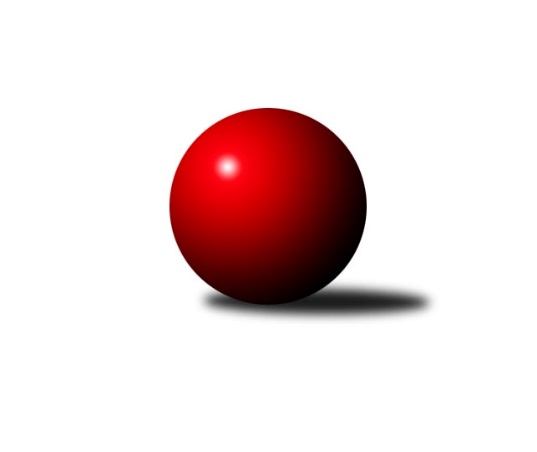 Č.17Ročník 2022/2023	6.3.2023V tomto kole si z venku vezou body překvapivě pouze Milovice B. V Rokytnici hosté do poloviny vedli, ale nakonec se radovali domácí. Vedoucí družstva byla úspěšná, a tak mezi nimi zůstává stále rozdíl 3 bodů. Milovice A a Rokytnice by se měli co nejdříve dohodnout na termínu dohrávky – jsme již v polovině jarní části a stále nám chybí výsledek utkání prvního jarního kola. Nejlepšího výkonu v tomto kole: 2662 dosáhlo družstvo: Rokytnice n. J. B, z jednotlivců pak Honza Masopust z „béčka“ Milovic, který v Poříčí dosáhl „pětikilo“. Východočeský přebor skupina A 2022/2023Výsledky 17. kolaSouhrnný přehled výsledků:Milovice A	- Jičín B	13:3	2582:2510		3.3.Poříčí A	- Milovice B	4:12	2567:2587		3.3.Nová Paka B	- Trutnov C	12:4	2448:2347		3.3.Josefov A	- Vrchlabí B	16:0	2461:2269		3.3.Rokytnice n. J. B	- Vrchlabí C	10:6	2662:2530		3.3.Dvůr Kr. B	- Hořice C		dohrávka		termín neurčenTabulka družstev:	1.	Milovice A	16	13	1	2	177 : 79 	 	 2550	27	2.	Nová Paka B	17	12	0	5	168 : 104 	 	 2476	24	3.	Jičín B	17	9	1	7	157 : 115 	 	 2498	19	4.	Rokytnice n. J. B	16	9	0	7	131 : 125 	 	 2489	18	5.	Poříčí A	17	9	0	8	136 : 136 	 	 2461	18	6.	Josefov A	17	8	1	8	136 : 136 	 	 2493	17	7.	Vrchlabí B	17	8	0	9	130 : 142 	 	 2493	16	8.	Milovice B	17	7	0	10	137 : 135 	 	 2489	14	9.	Dvůr Kr. B	16	7	0	9	113 : 143 	 	 2464	14	10.	Trutnov C	17	5	3	9	109 : 163 	 	 2416	13	11.	Hořice C	16	4	2	10	100 : 156 	 	 2496	10	12.	Vrchlabí C	17	5	0	12	106 : 166 	 	 2405	10Podrobné výsledky kola:	 Milovice A	2582	13:3	2510	Jičín B	Václav Souček	 	 232 	 225 		457 	 2:0 	 426 	 	216 	 210		Vladimír Pavlata	Miroslav Včeliš	 	 216 	 201 		417 	 2:0 	 408 	 	208 	 200		Marie Kolářová	Radoslav Dušek	 	 211 	 190 		401 	 1:1 	 401 	 	211 	 190		Zbyněk Hercík	David Jaroš	 	 185 	 217 		402 	 0:2 	 416 	 	207 	 209		Jiří Čapek	Vlastimil Hruška	 	 233 	 235 		468 	 2:0 	 434 	 	208 	 226		Vladimír Řehák	Miloslav Vik	 	 219 	 218 		437 	 2:0 	 425 	 	201 	 224		Ladislav Křivkarozhodčí: Václav SoučekNejlepší výkon utkání: 468 - Vlastimil Hruška	 Poříčí A	2567	4:12	2587	Milovice B	Daniel Havrda	 	 206 	 205 		411 	 0:2 	 422 	 	202 	 220		Martin Včeliš	Jan Gábriš	 	 174 	 211 		385 	 0:2 	 500 	 	248 	 252		Jan Masopust	Miroslav Kužel	 	 238 	 239 		477 	 2:0 	 367 	 	173 	 194		Ondra Kolář *1	Jan Roza	 	 207 	 215 		422 	 2:0 	 414 	 	219 	 195		Miroslav Šanda	Milan Lauber	 	 226 	 212 		438 	 0:2 	 439 	 	213 	 226		Miroslav Šanda	Lubomír Šimonka	 	 210 	 224 		434 	 0:2 	 445 	 	229 	 216		Lukáš Kostkarozhodčí: Jan Roza
střídání: *1 od 51. hodu Josef OrnstNejlepší výkon utkání: 500 - Jan Masopust	 Nová Paka B	2448	12:4	2347	Trutnov C	Jan Bajer	 	 219 	 212 		431 	 2:0 	 375 	 	173 	 202		Jan Krejcar	Jiří Kout	 	 216 	 209 		425 	 2:0 	 386 	 	187 	 199		Michal Turek	Pavel Beyr	 	 171 	 192 		363 	 2:0 	 323 	 	143 	 180		Jan Malý *1	Lenka Havlínová	 	 203 	 192 		395 	 0:2 	 404 	 	207 	 197		Jiří Škoda	Jaroslav Fajfer	 	 203 	 205 		408 	 0:2 	 439 	 	227 	 212		Karel Slavík	Petr Lukeš	 	 226 	 200 		426 	 2:0 	 420 	 	222 	 198		František Janktorozhodčí: Martin Pešta
střídání: *1 od 51. hodu Václava KrulišováNejlepší výkon utkání: 439 - Karel Slavík	 Josefov A	2461	16:0	2269	Vrchlabí B	Roman Kašpar	 	 199 	 194 		393 	 2:0 	 378 	 	181 	 197		Jitka Svatá	Pavel Řehák	 	 193 	 176 		369 	 2:0 	 353 	 	179 	 174		Pavel Gracias	Lukáš Ludvík	 	 214 	 204 		418 	 2:0 	 371 	 	191 	 180		Miroslav Mejznar	Petr Hrycík	 	 189 	 220 		409 	 2:0 	 352 	 	181 	 171		Jiří Martin	Jiří Rücker	 	 223 	 225 		448 	 2:0 	 428 	 	227 	 201		Andrea Sochorová	Jakub Hrycík	 	 205 	 219 		424 	 2:0 	 387 	 	200 	 187		Filip Matoušrozhodčí: Jiří RückerNejlepší výkon utkání: 448 - Jiří Rücker	 Rokytnice n. J. B	2662	10:6	2530	Vrchlabí C	Matěj Ditz	 	 217 	 233 		450 	 0:2 	 455 	 	234 	 221		Jana Votočková	Tomáš Cvrček	 	 210 	 207 		417 	 0:2 	 426 	 	170 	 256		Jan Stejskal *1	Zuzana Hartychová	 	 196 	 220 		416 	 0:2 	 477 	 	239 	 238		Tereza Venclová	Filip Vízek	 	 231 	 223 		454 	 2:0 	 374 	 	200 	 174		Zdeněk Maršík *2	Jakub Kašpar	 	 223 	 240 		463 	 2:0 	 372 	 	187 	 185		Eva Fajstavrová	Martin Pacák	 	 250 	 212 		462 	 2:0 	 426 	 	234 	 192		Jaroslav Luxrozhodčí: Eva Novotná
střídání: *1 od 47. hodu Martina Fejfarová, *2 od 47. hodu Josef RychtářNejlepší výkon utkání: 477 - Tereza VenclováPořadí jednotlivců:	jméno hráče	družstvo	celkem	plné	dorážka	chyby	poměr kuž.	Maximum	1.	Michal Sirový 	Dvůr Kr. B	452.52	306.3	146.2	5.9	7/8	(474)	2.	Roman Bureš 	Jičín B	451.06	305.7	145.3	3.9	6/8	(484)	3.	Vlastimil Hruška 	Milovice A	449.81	302.9	146.9	4.2	7/7	(507)	4.	Miloslav Vik 	Milovice A	448.81	307.0	141.8	3.7	6/7	(494)	5.	Miroslav Kužel 	Poříčí A	441.85	303.3	138.5	3.6	6/8	(482)	6.	Jakub Hrycík 	Josefov A	440.49	302.0	138.5	6.4	9/9	(501)	7.	Andrea Sochorová 	Vrchlabí B	435.83	303.2	132.7	5.5	8/9	(467)	8.	Jan Masopust 	Milovice B	435.63	295.9	139.7	6.2	7/8	(500)	9.	Lukáš Kostka 	Milovice B	435.13	302.7	132.5	6.6	8/8	(476)	10.	Martin Zvoníček 	Hořice C	434.98	303.0	132.0	6.8	5/7	(496)	11.	Ondřej Duchoň 	Hořice C	432.43	291.2	141.3	6.8	7/7	(461)	12.	Martin Pacák 	Rokytnice n. J. B	431.88	297.3	134.6	7.0	8/9	(462)	13.	Karel Slavík 	Trutnov C	431.84	298.8	133.0	5.5	8/9	(470)	14.	Václav Souček 	Milovice A	430.17	298.6	131.6	6.6	6/7	(468)	15.	Tomáš Fuchs 	Milovice A	429.97	292.7	137.2	5.4	6/7	(468)	16.	Jakub Kašpar 	Rokytnice n. J. B	429.69	298.3	131.4	8.1	8/9	(473)	17.	Jiří Rücker 	Josefov A	429.47	293.5	135.9	4.2	9/9	(479)	18.	Karel Košťál 	Hořice C	429.17	297.3	131.9	5.9	6/7	(484)	19.	Filip Vízek 	Rokytnice n. J. B	428.98	289.6	139.4	5.3	8/9	(476)	20.	Vladimír Řehák 	Jičín B	428.60	300.0	128.6	6.3	7/8	(476)	21.	Jan Roza 	Poříčí A	427.97	299.8	128.2	7.3	8/8	(454)	22.	Jiří Kout 	Nová Paka B	426.84	299.3	127.5	5.1	8/8	(481)	23.	Adam Balihar 	Hořice C	424.53	297.5	127.0	8.2	5/7	(466)	24.	Martin Kozlovský 	Dvůr Kr. B	424.23	301.0	123.2	8.7	8/8	(458)	25.	Petr Hrycík 	Josefov A	422.39	283.3	139.1	5.1	9/9	(451)	26.	Miroslav Šanda 	Milovice B	421.02	295.0	126.1	6.9	8/8	(465)	27.	Petr Lukeš 	Nová Paka B	420.94	299.5	121.5	8.3	6/8	(450)	28.	Vladimír Cerman 	Vrchlabí B	420.92	295.5	125.4	7.1	7/9	(450)	29.	Jana Votočková 	Vrchlabí C	417.88	285.8	132.0	6.8	6/9	(461)	30.	David Jaroš 	Milovice A	417.65	283.2	134.5	5.1	6/7	(459)	31.	Jitka Svatá 	Vrchlabí B	417.50	295.6	121.9	7.9	8/9	(486)	32.	Jan Bajer 	Nová Paka B	416.16	284.8	131.4	7.0	8/8	(463)	33.	František Jankto 	Trutnov C	415.64	293.7	122.0	10.0	9/9	(475)	34.	Ladislav Křivka 	Jičín B	414.69	293.6	121.1	8.3	8/8	(469)	35.	Kateřina Šmídová 	Dvůr Kr. B	414.48	286.9	127.6	7.8	8/8	(459)	36.	Martin Pešta 	Nová Paka B	413.48	292.5	120.9	7.5	8/8	(447)	37.	Jan Gábriš 	Poříčí A	412.12	282.7	129.4	9.3	7/8	(458)	38.	Michal Mertlík 	Trutnov C	411.75	283.7	128.0	8.5	6/9	(484)	39.	Daniel Havrda 	Poříčí A	410.74	291.2	119.6	9.4	8/8	(455)	40.	Jaroslav Fajfer 	Nová Paka B	409.37	293.4	115.9	9.2	7/8	(453)	41.	Lukáš Ludvík 	Josefov A	408.57	291.7	116.9	8.7	9/9	(430)	42.	Marie Kolářová 	Jičín B	407.95	287.5	120.4	7.9	7/8	(448)	43.	Lenka Havlínová 	Nová Paka B	405.46	286.3	119.2	8.7	7/8	(444)	44.	Roman Kašpar 	Josefov A	404.95	281.9	123.1	8.1	8/9	(440)	45.	Ondra Kolář 	Milovice B	403.48	292.0	111.5	11.7	6/8	(441)	46.	Martin Včeliš 	Milovice B	402.88	283.6	119.3	10.3	8/8	(457)	47.	Michal Turek 	Trutnov C	401.96	287.2	114.8	11.1	7/9	(441)	48.	Jiří Čapek 	Jičín B	401.17	290.8	110.4	12.0	8/8	(441)	49.	Eva Fajstavrová 	Vrchlabí C	400.56	283.5	117.0	11.5	6/9	(463)	50.	Jakub Petráček 	Poříčí A	400.33	286.1	114.2	10.1	8/8	(451)	51.	Tomáš Cvrček 	Rokytnice n. J. B	399.14	284.3	114.9	10.1	7/9	(442)	52.	Miroslav Šulc 	Dvůr Kr. B	396.71	281.7	115.0	10.4	7/8	(421)	53.	Miroslav Včeliš 	Milovice A	396.54	282.1	114.4	9.8	7/7	(443)	54.	Filip Hanout 	Rokytnice n. J. B	396.00	278.4	117.6	10.4	7/9	(445)	55.	Jiří Škoda 	Trutnov C	395.99	282.8	113.2	9.9	8/9	(461)	56.	Matěj Ditz 	Rokytnice n. J. B	395.07	283.1	112.0	12.5	7/9	(459)	57.	Pavel Gracias 	Vrchlabí B	394.63	284.4	110.2	11.1	6/9	(435)	58.	Lukáš Rožnovský 	Josefov A	391.91	274.2	117.7	10.0	7/9	(425)	59.	Jan Krejcar 	Trutnov C	390.90	278.3	112.6	11.0	8/9	(438)	60.	Martina Kramosilová 	Dvůr Kr. B	389.71	278.5	111.2	12.3	6/8	(423)	61.	Lubomír Šimonka 	Poříčí A	386.08	273.5	112.6	11.9	7/8	(451)	62.	Martin Šnytr 	Dvůr Kr. B	384.63	273.9	110.7	10.9	8/8	(443)	63.	Rudolf Kedroň 	Hořice C	383.73	281.2	102.5	13.3	6/7	(414)		Martin Šnytr 	Dvůr Kr. B	469.71	313.3	156.4	3.1	1/8	(509)		Pavel Kaan 	Jičín B	466.78	317.4	149.3	3.4	3/8	(492)		Lukáš Sýs 	Rokytnice n. J. B	462.00	319.0	143.0	7.0	1/9	(462)		Tereza Venclová 	Vrchlabí C	457.73	315.8	141.9	1.8	3/9	(477)		Tomáš Limberský 	Vrchlabí B	451.33	301.8	149.5	3.9	4/9	(494)		Tomáš Pavlata 	Jičín B	450.00	314.3	135.7	6.7	3/8	(462)		Ondřej Černý 	Hořice C	447.00	298.0	149.0	2.0	1/7	(447)		Ondřej Košťál 	Hořice C	439.50	301.7	137.8	6.7	3/7	(450)		Miroslav Šanda 	Milovice B	439.00	296.0	143.0	4.0	1/8	(439)		Kryštof Košťál 	Hořice C	438.29	298.3	140.0	6.1	4/7	(471)		Ondřej Votoček 	Vrchlabí B	434.55	293.9	140.7	3.9	4/9	(475)		Jaroslav Lux 	Vrchlabí C	426.96	291.9	135.0	6.6	5/9	(448)		Radoslav Dušek 	Milovice A	422.70	292.6	130.1	9.5	2/7	(457)		Zuzana Hartychová 	Rokytnice n. J. B	421.90	290.3	131.6	8.4	4/9	(460)		Václav Vejdělek 	Vrchlabí B	417.00	277.0	140.0	2.0	1/9	(417)		Aleš Kloutvor 	Jičín B	415.67	283.3	132.3	4.5	3/8	(448)		Vladimír Pavlata 	Jičín B	415.50	296.0	119.5	11.5	1/8	(426)		Josef Rychtář 	Vrchlabí C	414.42	296.7	117.7	10.8	5/9	(472)		Monika Horová 	Dvůr Kr. B	413.67	289.0	124.7	8.0	3/8	(444)		Pavel Müller 	Rokytnice n. J. B	413.30	293.9	119.4	10.5	5/9	(432)		Jan Horáček 	Vrchlabí B	413.00	282.5	130.5	4.0	2/9	(416)		Zdeněk Macnar 	Milovice B	412.00	288.0	124.0	6.0	1/8	(412)		Milan Lauber 	Poříčí A	410.50	295.5	115.0	10.5	4/8	(454)		Martina Fejfarová 	Vrchlabí C	410.07	281.1	129.0	8.2	5/9	(453)		Miroslav Král 	Vrchlabí B	409.95	284.7	125.3	5.7	5/9	(438)		Zbyněk Hercík 	Jičín B	409.00	292.3	116.7	12.2	3/8	(449)		Jiří Procházka 	Trutnov C	408.00	276.0	132.0	8.0	1/9	(408)		Filip Matouš 	Vrchlabí B	407.54	291.6	116.0	7.6	4/9	(446)		Josef Glos 	Vrchlabí C	407.00	288.5	118.5	10.0	2/9	(423)		Marek Ondráček 	Milovice B	406.04	289.8	116.3	14.0	4/8	(452)		Vladimír Šťastník 	Vrchlabí C	405.60	284.0	121.6	7.1	5/9	(439)		David Chaloupka 	Trutnov C	405.10	280.4	124.7	6.7	2/9	(438)		Tomáš Nosek 	Milovice B	403.70	285.2	118.6	9.9	5/8	(437)		Zdeněk Dymáček 	Hořice C	402.50	279.5	123.0	11.0	2/7	(428)		Martin Štryncl 	Nová Paka B	399.00	255.0	144.0	7.0	1/8	(399)		Štěpán Soukup 	Jičín B	398.00	282.5	115.5	9.5	2/8	(411)		Josef Doležal 	Poříčí A	397.00	279.5	117.5	9.0	2/8	(416)		Jiří Martin 	Vrchlabí B	396.45	269.4	127.1	9.0	4/9	(431)		Vladimír Jahelka 	Hořice C	395.75	289.8	106.0	11.8	2/7	(403)		Jarmil Nosek 	Milovice A	393.07	278.6	114.5	9.9	3/7	(423)		Josef Ornst 	Milovice B	392.00	293.0	99.0	15.0	1/8	(392)		Miroslav Mejznar 	Vrchlabí B	391.25	276.8	114.5	11.5	4/9	(410)		Pavel Beyr 	Nová Paka B	390.10	282.2	108.0	12.4	5/8	(409)		Jan Modřický 	Hořice C	390.00	276.0	114.0	11.0	1/7	(390)		Miroslav Souček 	Milovice A	389.25	270.8	118.5	10.0	2/7	(413)		Vít Černý 	Hořice C	388.00	280.1	107.9	8.5	4/7	(405)		Václav Kukla 	Trutnov C	383.83	272.6	111.3	11.8	4/9	(422)		Jan Janeček 	Dvůr Kr. B	383.00	271.0	112.0	12.0	1/8	(383)		Zdeněk Maršík 	Vrchlabí C	381.00	273.3	107.7	11.3	3/9	(409)		Pavel Řehák 	Josefov A	379.00	274.9	104.1	14.4	3/9	(400)		Jan Malý 	Trutnov C	378.50	267.0	111.5	12.0	2/9	(386)		Ladislav Malý 	Dvůr Kr. B	378.00	268.0	110.0	13.4	5/8	(436)		Robin Bureš 	Jičín B	377.38	272.8	104.6	14.3	4/8	(439)		Jan Vaníček 	Vrchlabí C	375.00	265.8	109.3	12.8	4/9	(410)		Adéla Fikarová 	Hořice C	374.00	267.3	106.7	13.4	4/7	(411)		Jan Stejskal 	Vrchlabí C	368.35	260.1	108.3	13.9	4/9	(416)		Petr Kynčl 	Vrchlabí C	364.25	273.0	91.3	16.3	4/9	(379)		Filip Mertlík 	Milovice B	354.00	273.0	81.0	17.0	1/8	(354)		Matěj Šuda 	Jičín B	347.00	276.0	71.0	20.0	1/8	(347)Sportovně technické informace:Starty náhradníků:registrační číslo	jméno a příjmení 	datum startu 	družstvo	číslo startu21962	Zbyněk Hercík	03.03.2023	Jičín B	2x
Hráči dopsaní na soupisku:registrační číslo	jméno a příjmení 	datum startu 	družstvo12874	Josef Ornst	03.03.2023	Milovice B	Program dalšího kola:18. kolo9.3.2023	čt	17:00	Jičín B - Dvůr Kr. B	10.3.2023	pá	17:00	Hořice C - Josefov A	10.3.2023	pá	17:00	Vrchlabí C - Milovice A	10.3.2023	pá	17:00	Trutnov C - Poříčí A	10.3.2023	pá	17:00	Milovice B - Rokytnice n. J. B	10.3.2023	pá	19:30	Vrchlabí B - Nová Paka B	Nejlepší šestka kola - absolutněNejlepší šestka kola - absolutněNejlepší šestka kola - absolutněNejlepší šestka kola - absolutněNejlepší šestka kola - dle průměru kuželenNejlepší šestka kola - dle průměru kuželenNejlepší šestka kola - dle průměru kuželenNejlepší šestka kola - dle průměru kuželenNejlepší šestka kola - dle průměru kuželenPočetJménoNázev týmuVýkonPočetJménoNázev týmuPrůměr (%)Výkon2xJan MasopustMilovice B5002xJan MasopustMilovice B120.055002xTereza VenclováVrchlabí C4777xMiroslav KuželPoříčí A 114.534776xMiroslav KuželPoříčí A 4774xJiří RückerJosefov A113.874484xVlastimil HruškaMilovice A4682xTereza VenclováVrchlabí C112.864772xJakub KašparRokytnice B4634xVlastimil HruškaMilovice A110.964682xMartin PacákRokytnice B4621xJakub KašparRokytnice B109.55463